Wiosenny sadZ zielonej kartki A4 robimy harmonijkę. Potem składamy ją na pół i sklejamy na środku. Rolkę z papieru toaletowego przecinamy na pół, zaginamy brzegi i przyklejamy do kartki. Rozkładamy wachlarzyk i przyklejamy nad rolką. Wystarczy przykleić dolną część i gdzieś u góry. Na dole kartki przyklejamy trawę. Ozdabiamy drzewo kulkami z białej i różowej bibuły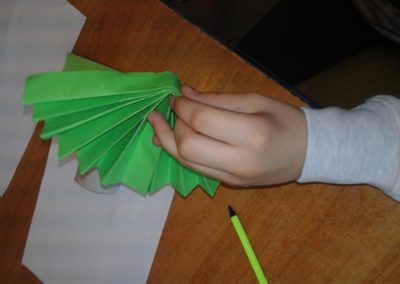 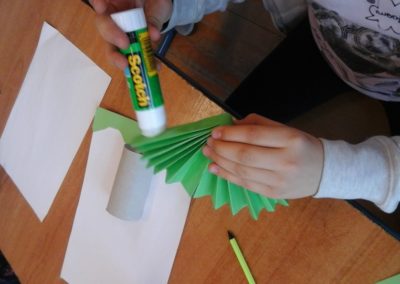 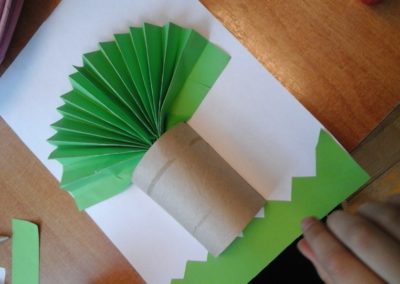 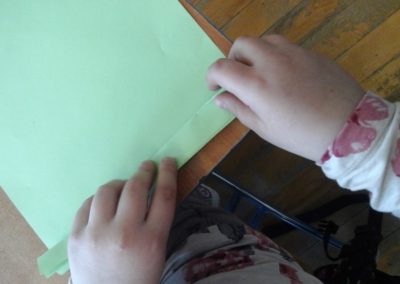 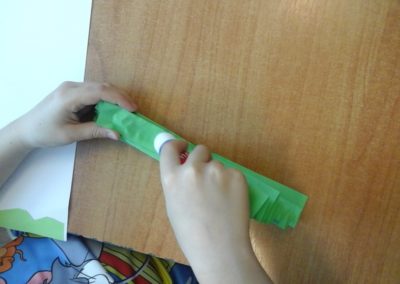 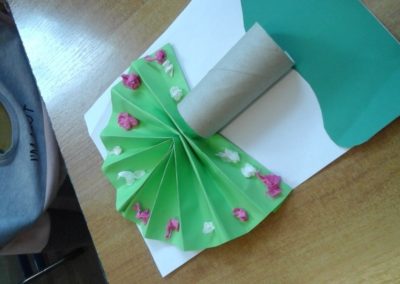 